JOYEUX ANNIVERSAIREJUSTINE !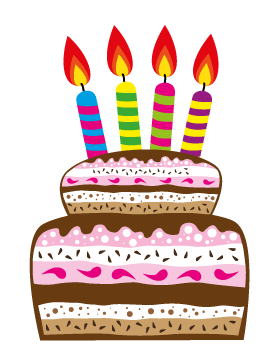 Des gros bisous pour tes 4 ans de la part des tous les copains, Maîtresse Sybille et Maîtresse Sylvie !